                               Parish of St. Monica & St. Richard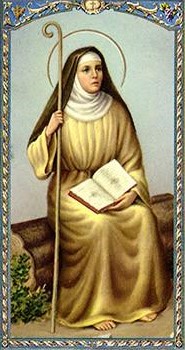           Sefton Coast South Deanery.                                          Deanery Patron: Blessed Lawrence JohnsonFr. Ged Callacher Ep. Vic., VF, Parish Priest Mrs. Bobby Green, PEP, Parish SecretaryThe Presbytery, Fernhill Road, Bootle, Merseyside, L20 9GATel: 0151 922 4819 email: stmonica.bootle@rcaolp.co.ukParish website: www.stmonicaschurchbootle.com                    			           Office Hours:  10.45.am-1.30pm, Tuesday-Friday                                                                           							  Registered charity No. 11997145th May, 2024 – Sixth Sunday of EasterSaturday, 4th May – Sixth Sunday of Easter4.30.pm. Mass – Lorenzo Perischine, RIP (B’day) / Colette O’Connor, RIP (1st Ann.)Sunday, 5th May – Sixth Sunday of Easter 9.30.am. Mass – Ann Rothwell, RIP / David McCall, RIPMonday, 6th May – Weekday of Easter11.30am – Rosary and Confession12 noon Mass – Rose Bowden, RIP / Elizabeth O’Toole (B’day)Thursday, 9th May – Ascension of The Lord, Solemnity, Holyday of Obligation11.30am – Rosary and Confession12 noon Mass – Frank Sonne, RIP (Ann.) / Healing for Carter (4 yrs.)Saturday, 11th May – Seventh Sunday of Easter3.45pm - 4.15pm - Confession4.30.pm. Mass – Bella Preston (Sick child recovering from Surgery) / John Cooney, RIPSunday, 12th May – Seventh Sunday of Easter) (World Communications Day)9.30.am. Mass – Peggy Magee, RIP / For Prayers answeredWe pray for all those who suffer in body, mind or spirit…. Ambrose Keenan, Joe Benton, Beryl Disley, Lucas Webley, Tommy Halligan, Mary Kennedy, Archbishop Emeritus Patrick Kelly, His Holiness Pope Francis, Elizabeth Thompson, Ronnie Doran, Heidi Bennett, Conor Ainsworth, Shelagh Doyle and Joyce Carney. May the good Lord grant them, health, strength, comfort and perseverance.For the lately dead: Elizabeth (Lily) O’Hagan and William Crispin.For those whose anniversaries occur about this time: Colette O’Connor, Frank Sonne and Ethel Blakeley. Eternal rest……Candles lit before the Blessed Sacrament: Special Intention (Anon), Ethel Blakeley, (Ann.); Special Intentions: Donna, Debbie, Thomas and Daniel.FOR YOUR INFORMATION: There will be a second collection (for World Communications) next Sunday, 12th May – World Communications Day.WEDNESDAY LIVE STREAMED MASS at 12 noon with Fr. Pat (No Congregation)https://churchmedia.tv/camera/st-monicas-churchCOFFEE MORNING: Today, Sunday, 5th May, in the Parish Hall, immediately after the 9.30.am. Mass. If youhaven’t been before, go along with friends for a cup of tea/coffee, toast/biscuits, and a good chat! There’s also an opportunity to try your luck with the Raffle, and have a ‘browse’ at the Table Sale. See you there!WEDNESDAY LIVE STREAMED MASS at 12 noon with Fr. Pat (No Congregation)https://churchmedia.tv/camera/st-monicas-churchCOLLECTIONS FOR 27th/28th April: Gift Aid: £117.00. Loose Plate: £614.64. Total: £731.64.Sincere and grateful thanks for your continued generosity.SAFEGUARDING: ALL children going to the toilet must be accompanied by their parent/guardian.Pope's prayer intention FOR MAY 2024: Let us pray that men and women, Religious and Seminarians, grow in their own vocational journey through human, pastoral, spiritual and community formation, that leads them to be credible witnesses of the Gospel.MASS INTENTIONS: Could you please give at least 3 weeks’ notice if you wish to have a Mass said on a particular date, as we are still receiving Mass requests that are just over, or less than, a week away. Our Masses are allocated two weeks in advance, so any late requests will have to be celebrated as near to the date as possible. Priority is given to Masses for the Sick, Anniversaries and Birthday Anniversaries. Those for the Lately Dead will be said as and when dates are available.MUSIC AT THE MET 2024During 2024 the Metropolitan Cathedral are celebrating the return of their restored grand organ with a series of concerts and events that will demonstrate the versatility of the instrument.Choral Evening Prayer with the Rededication of the Grand Organ followed by the Opening Organ Recital by Martin Baker, Sunday 12th May, 3pmTwo Cathedrals’ Messiah, Saturday 18th May, 19.30Organ Recital by Katherine Dienes-Williams, Monday 27th May, 11.15PLEASE REMEMBER IN YOUR PRAYERS, those of our Y4 and Y5 children who are currently preparing for their 1st Holy Communion, which will be taking place in June.DEANERY RETREAT DAY Dear friends, you are all warmly invited to a Deanery retreat day, Saturday 18th May, 9.30am-3.00pm. at The Academy of St. John Bosco - formerly Savio High school, Netherton Way, L30. The theme for the day is ‘One Body in Christ: Unity and Diversity in the Family of Parishes’. The day will be led by Deacon Mike Bennett (St James’s Bootle). Please bring a packed lunch. Hot and cold drinks available throughout the day. This is an excellent opportunity to come together as a Deanery to spend time together not only in prayer but also socially. I do hope you’ll make a special effort to come along. Contact Fr Ged Callacher to book a free place g.callacher@rcaol.org.uk / 0151 525 3483. “MAY - THE MONTH OF MARY”This weekend, 4th/5th May, we will have the traditional Crowning of Our Lady’s statue during both of our Sunday Masses. (Pope Francis commends the celebration of “Mary’s Month of May”, calling for, and encouraging, the daily recitation of the Rosary).PLEASE NOTE: Thursday, 9th May is the Solemnity of the Ascension of the Lord, Holyday of Obligation. Mass here at St. Monica’s at the usual time - 12 noon. Mass at St. Francis de Sales is at 6.30.pm.                                                                                                                    Parish of St Francis de Sales				 		   	                                      Sefton Coast South Deanery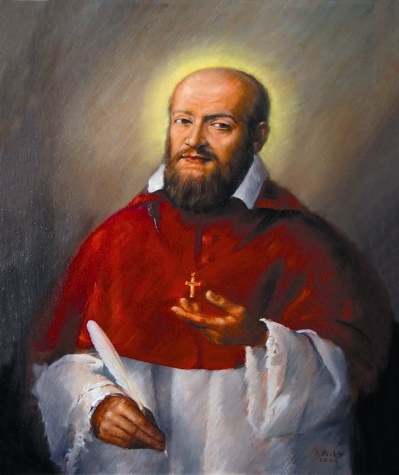             Deanery Patron: Blessed Lawrence Johnson         Fr. Ged Callacher Ep. Vic., VF Parish Priest            Mrs. Bobby Green, PEP, Parish Secretary                 			             	                                         	The Presbytery, 75 Hale Road, Walton,         Liverpool, L4 3RL.	               Tel: 0151 525 3483	email: stfrancisdesales@rcaolp.co.uk  Parish website: www.stfrancisdesales-walton.co.uk                                                                    Office Hours: 8.00-10.30am, Tuesday-Friday                                            							  Registered charity No. 11997145th May, 2024 - Sixth Sunday of EasterSaturday, 4th May – Sixth Sunday of Easter 6.00.pm. Mass – Katrina Craig (Spec. Int.) / The Finegan Family, RIPSunday, 5th May – Sixth Sunday of Easter 11.00.am. Mass – The Ryan Family, RIP / Sandy Johnson, RIPTuesday, 7th May – Weekday of Easter11.30 – Rosary and Confession12 noon Mass – Jimmy Dolan, RIP / In Thanks to Our Lady, St. Joseph & Sacred Heart (for Prayers ans.)Thursday, 9th May – Ascension of The Lord, Solemnity, Holyday of Obligation6.30.pm. Mass – For God’s Blessings on Mr. & Mrs. Ebo & FamilyFriday, 10th May – Weekday of Easter11.00.am. – Adoration of the Blessed Sacrament, Recitation of the Rosary, Confession and Benediction.12 noon Mass – Alan Radford, RIP (B’day) / Dave Dry, RIPSaturday, 11th May – Seventh Sunday of Easter6.00pm. Mass – George Dann, RIP / David Gadd, RIPSunday, 12th May – Seventh Sunday of Easter (World Communications Day)11.00.am. Mass – Davey Fitzgibbon, RIP B’day) / Rose Dillon, RIPPlease pray for all those who suffer in body, mind or spirit….Abbey Parker, John Disley, Gemma Edwards, Michael Callaghan, Michael Fields, Derek Lamb, Rita Santamera, Irene & Robert Warren, Maria Rooney-Connors, Susan Connolly, Harry Watts, Jim Smith, Lily McKenzie, Joe Simms, Harry Saville, Stephen Little, Mike Martin, Tommy Halligan, Archbishop Emeritus Patrick Kelly, His Holiness Pope Francis, Kath Allen, Mary Jones, Ronnie Doran, Heidi Bennett and Margaret Cosgrove.May the good Lord grant them, health, strength, comfort and perseverance.For the lately dead: For those whose anniversaries occur about this time: Ethel Blakeley. Eternal rest…FOR YOUR INFORMATION: There will be a second collection (for World Communications) next Sunday, 12th May - World Communications Day. WEDNESDAY LIVE STREAMED MASS at 12 noon with Fr. Pat (No Congregation)https://churchmedia.tv/camera/st-monicas-churchCOLLECTIONS FOR 27th/28th April: Gift Aid: £250.00. Loose Plate: £654.31. Total: £904.31.Sincere and grateful thanks for your continued generosity.SAFEGUARDING: ALL children going to the toilet must be accompanied by their parent/guardian.Pope's prayer intention FOR MAY 2024: Let us pray that men and women, Religious and Seminarians, grow in their own vocational journey through human, pastoral, spiritual and community formation, that leads them to be credible witnesses of the Gospel.MASS INTENTIONS: Could you please give at least 3 weeks’ notice if you wish to have a Mass said on a particular date, as we are still receiving Mass requests that are just over, or less than, a week away. Our Masses are allocated two weeks in advance, so any late requests will have to be celebrated as near to the date as possible. Priority is given to Masses for the Sick, Anniversaries and Birthday Anniversaries. Those for the Lately Dead will be said as and when dates are available.MUSIC AT THE MET 2024During 2024, the Metropolitan Cathedral are celebrating the return of their restored grand organ with a series of concerts and events that will demonstrate the versatility of the instrument.Choral Evening Prayer with the Rededication of the Grand Organ followed by the Opening Organ Recital by Martin Baker, Sunday 12th May, 3pmTwo Cathedrals’ Messiah, Saturday 18th May, 19.30Organ Recital by Katherine Dienes-Williams, Monday 27th May, 11.15PLEASE REMEMBER IN YOUR PRAYERS, those of our Y5 children who will be receiving their 1st Holy Communion this week. DEANERY RETREAT DAY Dear friends, you are all warmly invited to a Deanery retreat day, Saturday 18th May, 9.30am-3.00pm. at The Academy of St. John Bosco - formerly Savio High school, Netherton Way, L30. The theme for the day is ‘One Body in Christ: Unity and Diversity in the Family of Parishes’. The day will be led by Deacon Mike Bennett (St James’s Bootle). Please bring a packed lunch. Hot and cold drinks available throughout the day. This is an excellent opportunity to come together as a Deanery to spend time together not only in prayer but also socially. I do hope you’ll make a special effort to come along. Contact Fr Ged Callacher to book a free place g.callacher@rcaol.org.uk / 0151 525 3483. “MAY - THE MONTH OF MARY”This weekend, 4th/5th May, we will have the traditional Crowning of Our Lady’s statue during both of our Sunday Masses. (Pope Francis commends the celebration of ‘Mary’s Month of May’, calling for, and encouraging, the daily recitation of the Rosary).PLEASE NOTE: Thursday, 9th May is the Solemnity of the Ascension of The Lord, Holyday of Obligation. Mass here at St. Francis de Sales will be at 6.30.pm. Mass at St. Monica’s is at 12 noon.Love the Stranger:  Asylum, Refugee and Trafficking workshopFriday 10th May 2024, 10.30-4.00.  Venue St Margaret Clitherow Centre, Croxteth Drive.Delivered by Santa Marta Group and Archdiocese of Liverpool.  Following the Catholic Bishops’ Conference publication of “Love the Stranger”, Bishop Tom is inviting us to learn more about asylum seekers, refugees and trafficked people.  The Archdiocese of Liverpool and Santa Marta have devised a training aimed at Priests, Religious and Deacons that will: explore the reality behind the myth; give you a confidence of understanding; and action plans for your parish.   Register here https://archdioceseofliverpool.churchsuite.com/events/rck6jbaqPRAYER SHEETAn Act of Spiritual CommunionMy Jesus, I believe that You are present in the Most Holy Sacrament. I love You above all things, and I desire to receive You into my soul. Since I cannot at this moment receive You sacramentally, come at least spiritually into my heart. I embrace You as if You were already there, and unite myself wholly to You.  Never permit me to be separated from You.  Amen.The Regina CæliDuring Eastertide the Regina Cæli replaces the Angelus.V. Queen of Heaven, rejoice, alleluia!R. For he whom you were worthy to bear, alleluia!V. Has risen as he said, alleluia!R. Pray for us to God, alleluia!V. Rejoice and be glad, O Virgin Mary, alleluia!R. For the Lord has risen indeed, alleluia!Let us pray.O God, who gave joy to the world through the resurrection of your Son our Lord Jesus Christ, grant that we may obtain, through his Virgin Mother, the joys of everlasting life. Through the same Christ our Lord,Amen.